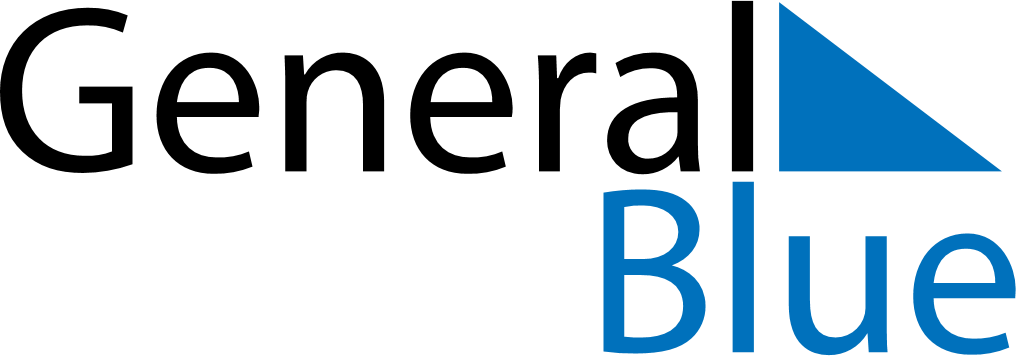 June 2030June 2030June 2030NicaraguaNicaraguaSUNMONTUEWEDTHUFRISAT1Children’s Day234567891011121314151617181920212223242526272829Father’s Day30